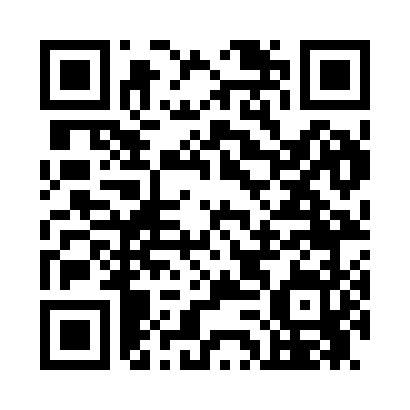 Ramadan times for Coudley, Pennsylvania, USAMon 11 Mar 2024 - Wed 10 Apr 2024High Latitude Method: Angle Based RulePrayer Calculation Method: Islamic Society of North AmericaAsar Calculation Method: ShafiPrayer times provided by https://www.salahtimes.comDateDayFajrSuhurSunriseDhuhrAsrIftarMaghribIsha11Mon6:156:157:301:234:417:167:168:3112Tue6:136:137:291:224:417:177:178:3213Wed6:126:127:271:224:427:187:188:3414Thu6:106:107:251:224:437:197:198:3515Fri6:086:087:241:224:437:207:208:3616Sat6:076:077:221:214:447:217:218:3717Sun6:056:057:201:214:447:227:228:3818Mon6:036:037:191:214:457:247:248:3919Tue6:016:017:171:214:457:257:258:4120Wed6:006:007:151:204:467:267:268:4221Thu5:585:587:141:204:467:277:278:4322Fri5:565:567:121:204:477:287:288:4423Sat5:545:547:101:194:487:297:298:4524Sun5:525:527:091:194:487:307:308:4625Mon5:515:517:071:194:497:317:318:4826Tue5:495:497:051:184:497:327:328:4927Wed5:475:477:041:184:497:337:338:5028Thu5:455:457:021:184:507:347:348:5129Fri5:435:437:001:184:507:357:358:5230Sat5:425:426:591:174:517:367:368:5431Sun5:405:406:571:174:517:377:378:551Mon5:385:386:551:174:527:397:398:562Tue5:365:366:541:164:527:407:408:573Wed5:345:346:521:164:537:417:418:594Thu5:325:326:501:164:537:427:429:005Fri5:315:316:491:154:537:437:439:016Sat5:295:296:471:154:547:447:449:027Sun5:275:276:461:154:547:457:459:048Mon5:255:256:441:154:557:467:469:059Tue5:235:236:421:144:557:477:479:0610Wed5:215:216:411:144:557:487:489:08